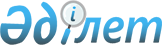 О внесении изменения в решение маслихата района имени Габита Мусрепова от 24 мая 2013 года № 13-2 "Об утверждении Правил оказания жилищной помощи малообеспеченным семьям (гражданам), проживающим в районе имени Габита Мусрепова"
					
			Утративший силу
			
			
		
					Решение маслихата района имени Габита Мусрепова Северо-Казахстанской области от 30 октября 2015 года № 38-5. Зарегистрировано Департаментом юстиции Северо-Казахстанской области 25 ноября 2015 года № 3473. Утратило силу решением маслихата района имени Габита Мусрепова Северо-Казахстанской области от 3 июля 2018 года № 26-4
      Сноска. Утратило силу решением маслихата района имени Габита Мусрепова Северо-Казахстанской области от 03.07.2018 № 26-4 (вводится в действие по истечении десяти календарных дней после дня его первого официального опубликования).
      В соответствии со статьей 21 Закона Республики Казахстан от 24 марта 1998 года "О нормативных правовых актах", маслихат района имени Габита Мусрепова Северо-Казахстанской области РЕШИЛ:
      1. Внести в решение маслихата района имени Габита Мусрепова Северо-Казахстанской области от 24 мая 2013 года № 13-2 "Об утверждении Правил оказания жилищной помощи малообеспеченным семьям (гражданам), проживающим в районе имени Габита Мусрепова" (зарегистрировано в Реестре государственной регистрации нормативных правовых актов под № 2299 от 28 июня 2013 года, опубликовано в районных газетах от 15 июля 2013 года "Есіл өңірі", от 15 июля 2013 года "Новости Приишимья") следующее изменение:
      в Правилах оказания жилищной помощи малообеспеченным семьям (гражданам), проживающим в районе имени Габита Мусрепова, утвержденных указанным решением:
       пункт 6 изложить в следующей редакции:
       "6. Жилищная помощь назначается на текущий квартал. Документы для назначения помощи принимаются до 25 числа последнего месяца текущего квартала. 
      По результатам рассмотрения предоставленных документов уполномоченный орган в течение десяти календарных дней с момента сдачи документов выносит уведомление о назначении или отказе в жилищной помощи.".
       2. Настоящее решение вводится в действие по истечении десяти календарных дней после дня его первого официального опубликования.
					© 2012. РГП на ПХВ «Институт законодательства и правовой информации Республики Казахстан» Министерства юстиции Республики Казахстан
				
      Председатель 
ХХХVІІІ сессии маслихата
района имени Габита Мусрепова
Северо-Казахстанской области

И. Гроот

      Секретарь маслихата 
района имени Габита Мусрепова
Северо-Казахстанской области

Б. Искакова

      "СОГЛАСОВАНО" 
Руководитель государственного
учреждения "Отдел занятости
и социальных программ
района имени Габита Мусрепова
Северо-Казахстанской области" 
30 октября 2015 года

Н. Баракаев
